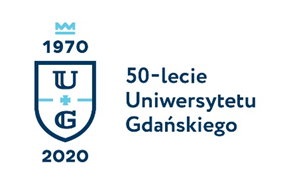 Monika Rogo
Biuro Rzecznika Prasowego Uniwersytetu Gdańskiegoul. Bażyńskiego 880-309 Gdańsktel.: (58) 523 25 84e-mail: monika.rogo@ug.edu.plhttp://www.ug.edu.pl/plGdańsk, 28 maja 2020Informacja prasowa
Dr hab. Izabela Morska z UG nominowana do Nagrody Literackiej "Nike" 2020W finałowej dwudziestce nominowanych do Nagrody Literackiej "Nike" 2020 znalazła się powieść dr hab. Izabeli Morskiej z Wydziału Filologicznego Uniwersytetu Gdańskiego, pt. "Znikanie" wydana w 2020 roku nakładem wydawnictwa Znak. Inne nazwiska poetów, eseistów, powieściopisarzy i reportażystów w finałowej dwudziestce to m.in.: Ewa Kuryluk, Ewa Lipska, Mikołaj Łoziński, Magdalena Grochowska, Adam Zagajewski, Tadeusz Sławek, Wojciech Tochman czy Monika Sznajderman. Jest to 24. edycja jednej z najważniejszych nagród literackich w Polsce, której fundatorami są „Gazeta Wyborcza” i Fundacja Agory. Zwycięzcę poznamy w październiku.Nagroda Literacka "Nike" przyznawana jest za najlepszą książkę roku. W konkursie mogą startować wszystkie gatunki literackie. Lista 20 nominowanych jest ogłaszana zawsze w maju, a 7 finalistów - na początku września na łamach „Gazety Wyborczej”. Opis książki "Znikanie":Kończy sprawdzać prace studentów, gdy nagle traci czucie w palcach. Potem przychodzą potworny ból i inne objawy. Jej świat to teraz mapa z adresami kolejnych specjalistów. Uczy się, jak być dobrą pacjentką, która pretensji nie ma nigdy, a pieniądze – zawsze. Jednocześnie z pasją naukowca rozpoczyna własne dochodzenie: co to za choroba? Co zaniedbała, czego nie zauważyła? A może choruje razem z Polską?Biogram Izabeli Morskiej (Filipiak): Pisarka, eseistka, felietonistka, poetka. Publikowała m.in. w "bruLionie", "Czasie Kultury", "Odrze", "Ośce", "Ex Librisie", "Kwartalniku Artystycznym", "Gazecie Wyborczej". Była stałą felietonistką magazynów "Activist", "Marie Claire", "Pani" i "Wysokie Obcasy" – to tu początkowo ukazywał się cykl "Twórcze pisanie dla młodych panien".Od 2003 do 2009 roku mieszkała w Kalifornii, gdzie przyjechała na zaproszenie Uniwersytetu Kalifornijskiego w Berkeley. Absolwentka Mills College w Kalifornii w dziedzinie literatury w języku angielskim i twórczego pisania. Od 2009 roku pracuje w Instytucie Anglistyki i Amerykanistyki na Uniwersytecie Gdańskim, gdzie prowadzi zajęcia z krytycznego pisania i myślenia, kultury amerykańskiej i literatury w języku angielskim. Była gościem lub prezentowała referaty na przeszło 40 konferencjach literackich i naukowych. W roku 2018 otrzymała Nagrodę Literacką im. Juliana Tuwima za całokształt twórczości.Oto dwadzieścia książek nominowanych do Nagrody Literackiej Nike 2020: 1. Agnieszka Dauksza „Jaremianka”, Znak
2. Joanna Gierak-Onoszko „27 śmierci Toby’ego Obeda”, Instytut Reportażu
3. Konrad Góra „Kalendarz Majów”, Biuro Literackie
4. Magdalena Grochowska „W czasach szaleństwa”, Agora
5. Salcia Hałas „Potop”, WAB
6. Weronika Kostyrko „Tancerka i zagłada. Historia Poli Nireńskiej”, Czerwone i Czarne
7. Ewa Kuryluk „Feluni”, WL
8. Ewa Lipska „Miłość w trybie awaryjnym”, WL
9. Mikołaj Łoziński „Stramer”, WL
10. Piotr M. Majewski „Kiedy wybuchnie wojna? 1938. Studium kryzysu”, Krytyka Polityczna
11. Izabela Morska „Znikanie”, Znak
12. Radek Rak „Baśń o wężowym sercu”, Powergraph
13. Paweł Piotr Reszka „Płuczki”, Agora
14. Tadeusz Sławek „Kafka”, Instytut Mikołowski
15. Tadeusz Sobolewski „Dziennik. Jeszcze jedno zdanie”, WAB
16. Monika Sznajderman „Pusty las”, Czarne
17. Krzysztof Środa „Srebro ryb”, Czarne
18. Wojciech Tochman „Pianie koguta, płacz psów”, WL
19. Adam Zagajewski „Substancja nieuporządkowana”, Znak
20. Filip Zawada „Rozdeptałem czarnego kota przez przypadek”, ZnakDecyzję o laureacie jury podejmuje w dniu wręczenia Nagrody "Nike", zawsze w pierwszą niedzielę października. Zwycięzca otrzymuje 100 tys. zł i statuetkę projektu Gustawa Zemły. Fundatorami nagrody są „Gazeta Wyborcza” i Fundacja Agory.Nagroda Literacka Nike na FB 